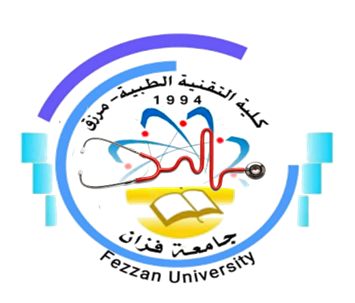 كلية التقنية الطبية/ مرزقنموذج توصيف مقرر دراسياهداف المقرر:تعريف الطالب بعلم الصيدلانيات واهم اساسياته ودساتير الادويةتعريف الطالب بمصطلحات علم الصيدلانيات تعريف الطالب بالأشكال الصيدلانية الادوية وعنونة وطريقة الحفظمعرفة الاعمال الصيدلانية التي تجري على الادويةمحتويات المقرر:طرق التدريس: محاضراتطرق التقييم:المراجع:رئيس القسم: ا.مبروكة الدرمونمنسق الجودة: أ. حنان الحاج عليرئيس قسم الجودة:/ أ. خديجة عبدالسلام سعد1اسم المقرر و الرمزصيدلانيات 1 PT3062منسق المقررأ.مبروكة الدرمون  - م.سعيد3القسم / الشعبة التي تقدم البرنامجتقنية الادوية4الأقسام العلمية ذات العلاقة بالبرنامجلا يوجد 5الساعات الدراسية للمقرر62 ساعة6اللغة المستخدمة في العملية التعليمية العربية7السنة الدراسية / الفصل الدراسيالثالث8تاريخ وجهة اعتماد المقررجامعة سبها2017الموضوع العلميعدد الساعاتمحاضرةمعملتمارينالمقدمة وتعريف مهنة الصيدلة، تعريف وتصنيف الأدوية، الدواء – العقار – الشكل الصيدلاني523المستحضر الجاهز دساتير الأدوية523	دور الصيدلاني ومساعد الصيدلاني في العمل الصيدلي ، مجالات العمل  للعاملين في مجال الأدوية ، شعارات المهن الطبية شروط مزاولة مهنة الصيدلة523الوصفة الطبية (أجزاؤها , شكلها , شروط صرفها  , طريقة صرفها , تسجيلها , حساباتها. المصطلحات الصيدلانية باللغة اللاتينية	523الأوزان والمكاييل الأوزان , الموازين , أنظمة الوزن , مقارنة أنظمة ,جراء عملية الوزن . المكاييلأدوات الكيل , أنظمة الكيل , مقارنة أنظمة الكيل , إجراء عملية الكيل , المكاييل المنزلية , الكيل بالقطارة826الأدوية ،تعبئة الأدوية , أنواع العبوات , عنونة الأدوية523الحسابات الصيدلانية (النسبة , النسبة المئوية , حساب الكميات القليلة , مضاعفة أو اختزال الكميات في الحسابات  ( Reducing and Enlarging )523الأعمال الصيدلانية( الآلية – والتجزئة - الفصل523الأعمال الصيدلانية التي تتطلب استعمال المذيبات الإذابة , المذيبات , الاستخلاص , طرق الاستخلاص  523الأشكال الصيدلانية السائلة أنواع وطرق حفظها وتحضيرها وتعبئتها واستعمالاتها .826المياه العطرية22-المحاليل الرحضات , الرشاشات , الغراغر , الصبغات , الخلاصات , الأمزجة  والأكاسير المروخات , اللاعوقات22-القطرات قطرات العيون , قطرات الأنف , قطرات الأذنمواصفات القطرات وطريقة خزنها وحفظها  وتركيبها22-ر.مطرق التقييمتاريخ التقييمالنسبة المئوية1واجبات أسبوعيا10%2امتحان النصفيالاسبوع السادس30%3الامتحان النهائي النظريبعد12 اسبوع60%100 %عنوان المراجعالناشرالنسخةالمؤلفمكان تواجدهاالكتب الدراسية المقررة-علم الصيدلانيات , رولا محمد قاسم وآخرون ,دار الثقافة  عمان (2006), ط 1 الاصدار الرابعتطبيقات عملية في علم الصيدلانيات, د.ميسون الفاخوري,دار المناهج للنشر و التوزيع ,الاردن (2012),ط 1.-علم الصيدلانيات , رولا محمد قاسم وآخرون ,دار الثقافة  عمان (2006), ط 1 الاصدار الرابعتطبيقات عملية في علم الصيدلانيات, د.ميسون الفاخوري,دار المناهج للنشر و التوزيع ,الاردن (2012),ط 1.-علم الصيدلانيات , رولا محمد قاسم وآخرون ,دار الثقافة  عمان (2006), ط 1 الاصدار الرابعتطبيقات عملية في علم الصيدلانيات, د.ميسون الفاخوري,دار المناهج للنشر و التوزيع ,الاردن (2012),ط 1.-علم الصيدلانيات , رولا محمد قاسم وآخرون ,دار الثقافة  عمان (2006), ط 1 الاصدار الرابعتطبيقات عملية في علم الصيدلانيات, د.ميسون الفاخوري,دار المناهج للنشر و التوزيع ,الاردن (2012),ط 1.كتب مساعدةعلم الصيدلانيات , رولا محمد قاسم وآخرون (1993), ط 3علم الصيدلانيات , رولا محمد قاسم وآخرون (1993), ط 3علم الصيدلانيات , رولا محمد قاسم وآخرون (1993), ط 3علم الصيدلانيات , رولا محمد قاسم وآخرون (1993), ط 3